به نام ایزد  دانا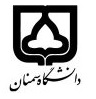 (کاربرگ طرح درس)                   تاریخ بهروز رسانی: 3/11/1397              دانشکده     شیمی                                           نیمسال دوم سال تحصیلی 98-1397بودجهبندی درسمقطع: کارشناسی+  کارشناسی ارشد□  دکتری□مقطع: کارشناسی+  کارشناسی ارشد□  دکتری□مقطع: کارشناسی+  کارشناسی ارشد□  دکتری□تعداد واحد: نظری3 عملی...تعداد واحد: نظری3 عملی...شیمی عمومی 1		فارسی:شیمی عمومی 1		فارسی:نام درسپیشنیازها و همنیازها:  -پیشنیازها و همنیازها:  -پیشنیازها و همنیازها:  -پیشنیازها و همنیازها:  -پیشنیازها و همنیازها:  -	General Chem. 1لاتین:	General Chem. 1لاتین:نام درس	3966	شماره تلفن اتاق:	3966	شماره تلفن اتاق:	3966	شماره تلفن اتاق:	3966	شماره تلفن اتاق:مدرس: علی عموزادهمدرس: علی عموزادهمدرس: علی عموزادهمدرس: علی عموزادهمنزلگاه اینترنتی:منزلگاه اینترنتی:منزلگاه اینترنتی:منزلگاه اینترنتی:aamozadeh@semnan.ac.ir	پست الکترونیکی:aamozadeh@semnan.ac.ir	پست الکترونیکی:aamozadeh@semnan.ac.ir	پست الکترونیکی:aamozadeh@semnan.ac.ir	پست الکترونیکی:و دوشنبه 1700-1500	شنبه 1200-1000	برنامه تدریس در هفته و شماره کلاس:و دوشنبه 1700-1500	شنبه 1200-1000	برنامه تدریس در هفته و شماره کلاس:و دوشنبه 1700-1500	شنبه 1200-1000	برنامه تدریس در هفته و شماره کلاس:و دوشنبه 1700-1500	شنبه 1200-1000	برنامه تدریس در هفته و شماره کلاس:و دوشنبه 1700-1500	شنبه 1200-1000	برنامه تدریس در هفته و شماره کلاس:و دوشنبه 1700-1500	شنبه 1200-1000	برنامه تدریس در هفته و شماره کلاس:و دوشنبه 1700-1500	شنبه 1200-1000	برنامه تدریس در هفته و شماره کلاس:و دوشنبه 1700-1500	شنبه 1200-1000	برنامه تدریس در هفته و شماره کلاس:اهداف درس: آشنایی با مفاهیم اولیه شیمیاهداف درس: آشنایی با مفاهیم اولیه شیمیاهداف درس: آشنایی با مفاهیم اولیه شیمیاهداف درس: آشنایی با مفاهیم اولیه شیمیاهداف درس: آشنایی با مفاهیم اولیه شیمیاهداف درس: آشنایی با مفاهیم اولیه شیمیاهداف درس: آشنایی با مفاهیم اولیه شیمیاهداف درس: آشنایی با مفاهیم اولیه شیمیوایت برد و ماژیک، مدل مولکولی و اربیتالی	امکانات آموزشی مورد نیاز:وایت برد و ماژیک، مدل مولکولی و اربیتالی	امکانات آموزشی مورد نیاز:وایت برد و ماژیک، مدل مولکولی و اربیتالی	امکانات آموزشی مورد نیاز:وایت برد و ماژیک، مدل مولکولی و اربیتالی	امکانات آموزشی مورد نیاز:وایت برد و ماژیک، مدل مولکولی و اربیتالی	امکانات آموزشی مورد نیاز:وایت برد و ماژیک، مدل مولکولی و اربیتالی	امکانات آموزشی مورد نیاز:وایت برد و ماژیک، مدل مولکولی و اربیتالی	امکانات آموزشی مورد نیاز:وایت برد و ماژیک، مدل مولکولی و اربیتالی	امکانات آموزشی مورد نیاز:امتحان پایانترمامتحان میانترمارزشیابی مستمر(کوئیز)ارزشیابی مستمر(کوئیز)فعالیتهای کلاسی و آموزشیفعالیتهای کلاسی و آموزشینحوه ارزشیابینحوه ارزشیابی80105555درصد نمرهدرصد نمره1-M. S. Silberbeg, “Chemistry: The Molecular Nature of Matter and Change” McGraw Hill, Latest Ed.2-R. H. Petrucci, W. S. Harwood, G. E. Herring, J. Madura, “General Chemistry: Principles, Modern Applications”, Prentice Hall, Latest Ed.3- R. H. Petrucci, W. S. Harwood, G. E. Herring, J. Madura, “General Chem.”, Prentice Hall, Latest Ed.4-M. L. Purcell, K. F. Kotz, “Chemistry and Chemical Reactivity” Books/cote, Latest Ed.5-J. W. Hill, T. W. McCreary, “Chemistry for Changing Times”, Prentice Hall, Latest Ed.6- M. S. Silberbeg, “Principal of General Chemistry”, McGraw Hill, Latest Ed.7-J. W. Hill, R. H. Petrucci, T. W. McCreary, S. S. Perry “General Chemistry”, Latest Ed.8-C. Mortimer, “Chemistry: A Conceptual Approach”, Latest Ed.1-M. S. Silberbeg, “Chemistry: The Molecular Nature of Matter and Change” McGraw Hill, Latest Ed.2-R. H. Petrucci, W. S. Harwood, G. E. Herring, J. Madura, “General Chemistry: Principles, Modern Applications”, Prentice Hall, Latest Ed.3- R. H. Petrucci, W. S. Harwood, G. E. Herring, J. Madura, “General Chem.”, Prentice Hall, Latest Ed.4-M. L. Purcell, K. F. Kotz, “Chemistry and Chemical Reactivity” Books/cote, Latest Ed.5-J. W. Hill, T. W. McCreary, “Chemistry for Changing Times”, Prentice Hall, Latest Ed.6- M. S. Silberbeg, “Principal of General Chemistry”, McGraw Hill, Latest Ed.7-J. W. Hill, R. H. Petrucci, T. W. McCreary, S. S. Perry “General Chemistry”, Latest Ed.8-C. Mortimer, “Chemistry: A Conceptual Approach”, Latest Ed.1-M. S. Silberbeg, “Chemistry: The Molecular Nature of Matter and Change” McGraw Hill, Latest Ed.2-R. H. Petrucci, W. S. Harwood, G. E. Herring, J. Madura, “General Chemistry: Principles, Modern Applications”, Prentice Hall, Latest Ed.3- R. H. Petrucci, W. S. Harwood, G. E. Herring, J. Madura, “General Chem.”, Prentice Hall, Latest Ed.4-M. L. Purcell, K. F. Kotz, “Chemistry and Chemical Reactivity” Books/cote, Latest Ed.5-J. W. Hill, T. W. McCreary, “Chemistry for Changing Times”, Prentice Hall, Latest Ed.6- M. S. Silberbeg, “Principal of General Chemistry”, McGraw Hill, Latest Ed.7-J. W. Hill, R. H. Petrucci, T. W. McCreary, S. S. Perry “General Chemistry”, Latest Ed.8-C. Mortimer, “Chemistry: A Conceptual Approach”, Latest Ed.1-M. S. Silberbeg, “Chemistry: The Molecular Nature of Matter and Change” McGraw Hill, Latest Ed.2-R. H. Petrucci, W. S. Harwood, G. E. Herring, J. Madura, “General Chemistry: Principles, Modern Applications”, Prentice Hall, Latest Ed.3- R. H. Petrucci, W. S. Harwood, G. E. Herring, J. Madura, “General Chem.”, Prentice Hall, Latest Ed.4-M. L. Purcell, K. F. Kotz, “Chemistry and Chemical Reactivity” Books/cote, Latest Ed.5-J. W. Hill, T. W. McCreary, “Chemistry for Changing Times”, Prentice Hall, Latest Ed.6- M. S. Silberbeg, “Principal of General Chemistry”, McGraw Hill, Latest Ed.7-J. W. Hill, R. H. Petrucci, T. W. McCreary, S. S. Perry “General Chemistry”, Latest Ed.8-C. Mortimer, “Chemistry: A Conceptual Approach”, Latest Ed.1-M. S. Silberbeg, “Chemistry: The Molecular Nature of Matter and Change” McGraw Hill, Latest Ed.2-R. H. Petrucci, W. S. Harwood, G. E. Herring, J. Madura, “General Chemistry: Principles, Modern Applications”, Prentice Hall, Latest Ed.3- R. H. Petrucci, W. S. Harwood, G. E. Herring, J. Madura, “General Chem.”, Prentice Hall, Latest Ed.4-M. L. Purcell, K. F. Kotz, “Chemistry and Chemical Reactivity” Books/cote, Latest Ed.5-J. W. Hill, T. W. McCreary, “Chemistry for Changing Times”, Prentice Hall, Latest Ed.6- M. S. Silberbeg, “Principal of General Chemistry”, McGraw Hill, Latest Ed.7-J. W. Hill, R. H. Petrucci, T. W. McCreary, S. S. Perry “General Chemistry”, Latest Ed.8-C. Mortimer, “Chemistry: A Conceptual Approach”, Latest Ed.1-M. S. Silberbeg, “Chemistry: The Molecular Nature of Matter and Change” McGraw Hill, Latest Ed.2-R. H. Petrucci, W. S. Harwood, G. E. Herring, J. Madura, “General Chemistry: Principles, Modern Applications”, Prentice Hall, Latest Ed.3- R. H. Petrucci, W. S. Harwood, G. E. Herring, J. Madura, “General Chem.”, Prentice Hall, Latest Ed.4-M. L. Purcell, K. F. Kotz, “Chemistry and Chemical Reactivity” Books/cote, Latest Ed.5-J. W. Hill, T. W. McCreary, “Chemistry for Changing Times”, Prentice Hall, Latest Ed.6- M. S. Silberbeg, “Principal of General Chemistry”, McGraw Hill, Latest Ed.7-J. W. Hill, R. H. Petrucci, T. W. McCreary, S. S. Perry “General Chemistry”, Latest Ed.8-C. Mortimer, “Chemistry: A Conceptual Approach”, Latest Ed.منابع و مآخذ درسمنابع و مآخذ درستوضیحاتمبحثشماره هفته آموزشیفلسفه علم شیمی1کمیتهای بنیادی2نظریه اتمی3نظریه اتمی4جدول تناوبی و خواص اتمها5پیوندهای شیمیایی6پیوندهای شیمیایی7پیوندهای شیمیایی8آزمون میان ترم9گازها10گازها11ترموشیمی12مایعات و جامدات و محلولها13مایعات و جامدات و محلولها14مایعات و جامدات و محلولها15مایعات و جامدات و محلولها16